Уважаемая госпожа, 
уважаемый господин,1	13-я Исследовательская комиссия МСЭ-Т (Будущие сети и появляющиеся сетевые технологии) намерена применить традиционную процедуру утверждения, описанную в разделе 9 Резолюции 1 (Пересм. Женева, 2022 г.) ВАСЭ, для утверждения упомянутого выше проекта новой Рекомендации МСЭ-T Y.2776 на своем следующем собрании, которое состоится в Женеве с 15 по 26 июля 2024 года. Повестка дня и вся соответствующая информация, касающаяся собрания 13-й Исследовательской комиссии МСЭ-Т, будет представлена в Коллективном письме 8/13.2	Название, резюме предлагаемого к утверждению проекта Рекомендации и указание на место его размещения содержатся в Приложении 1.ПРИМЕЧАНИЕ 1. – Обоснование согласно Рекомендации МСЭ-T A.5 данного проекта Рекомендации в настоящее время не требуется.3	Настоящий Циркуляр открывает официальные консультации с Государствами – Членами МСЭ относительно возможности рассмотрения этого текста с целью его утверждения на предстоящем собрании в соответствии с п. 9.4 Резолюции 1. Государствам-Членам предлагается заполнить содержащуюся в Приложении 2 форму и вернуть ее не позднее 23 час. 59 мин. UTC 3 июля 2024 года. 4	Если в своих ответах 70 процентов или более Государств-Членов поддержат рассмотрение с целью утверждения, то одно пленарное заседание будет посвящено применению процедуры утверждения. Государства-Члены, которые не предоставят полномочий для осуществления процедуры, должны сообщить Директору БСЭ причины такого мнения и указать, какие возможные изменения могли бы способствовать продолжению работы.С уважением,Сейдзо Оноэ
Директор Бюро
стандартизации электросвязи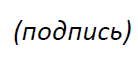 Приложения: 2ПРИЛОЖЕНИЕ 1Резюме и указание на место размещения проекта новой Рекомендации МСЭ-Т Y.2776, по которому сделано заключение1	Проект новой Рекомендации МСЭ-Т Y.2776 (ранее – Y.DPI-IMM-PIB) [SG13-R24]Углубленная проверка пакетов – интеллектуальное управление информационной базой политики и ее ведениеРезюмеВ настоящей Рекомендации определяются аспекты интеллектуального управления информационной базой политики углубленной проверки пакетов (DPI) и ее ведения. Сфера применения настоящей Рекомендации включает следующие аспекты: анализ проблем информационной базы политики DPI; функциональная архитектура интеллектуального управления информационной базой политики и ее ведения (PIB-IMM), методы осуществления PIB-IMM, функциональные требования к PIB-IMM, аспекты производительности PIB-IMM, вопросы плоскости управления PIB-IMM, вопросы управления и применения PIB-IMM, вопросы безопасности и т. д.ПРИМЕЧАНИЕ БСЭ. – На дату настоящего Циркуляра БСЭ в отношении настоящего проекта текста не получило каких-либо заявлений в соответствии с ПИС. Для получения актуальной информации членам предлагается обращаться к базе данных ПИС по адресу: www.itu.int/ipr/.ПРИЛОЖЕНИЕ 2Предмет: ответ Государств-Членов на Циркуляр 200 БСЭ: 
Консультации по проекту новой Рекомендации МСЭ-Т Y.2776 
(ранее – Y.DPI-IMM-PIB), по которому сделано заключениеУважаемый господин,В рамках консультаций с Государствами-Членами по указанному в Циркуляре 200 БСЭ проекту текста, по которому сделано заключение, я хотел/хотела бы сообщить вам мнение администрации, изложенное в таблице, ниже.С уважением,[Фамилия]
[Официальная должность/титул]
Администрация [Государства-Члена]______________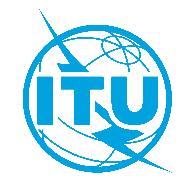 Международный союз электросвязиБюро стандартизации электросвязиМеждународный союз электросвязиБюро стандартизации электросвязиЖенева, 26 марта 2024 годаЖенева, 26 марта 2024 годаОсн.:Циркуляр 200 БСЭ
SG13/TKКому:–	Администрациям Государств – Членов СоюзаКопии:–	Членам Сектора МСЭ-Т–	Ассоциированным членам, участвующим в работе 13-й Исследовательской комиссии МСЭ-Т –	Академическим организациям − Членам МСЭ–	Председателю и заместителям Председателя 13-й Исследовательской комиссии МСЭ-Т–	Директору Бюро развития электросвязи–	Директору Бюро радиосвязиКому:–	Администрациям Государств – Членов СоюзаКопии:–	Членам Сектора МСЭ-Т–	Ассоциированным членам, участвующим в работе 13-й Исследовательской комиссии МСЭ-Т –	Академическим организациям − Членам МСЭ–	Председателю и заместителям Председателя 13-й Исследовательской комиссии МСЭ-Т–	Директору Бюро развития электросвязи–	Директору Бюро радиосвязиТел.:+41 22 730 5126Кому:–	Администрациям Государств – Членов СоюзаКопии:–	Членам Сектора МСЭ-Т–	Ассоциированным членам, участвующим в работе 13-й Исследовательской комиссии МСЭ-Т –	Академическим организациям − Членам МСЭ–	Председателю и заместителям Председателя 13-й Исследовательской комиссии МСЭ-Т–	Директору Бюро развития электросвязи–	Директору Бюро радиосвязиКому:–	Администрациям Государств – Членов СоюзаКопии:–	Членам Сектора МСЭ-Т–	Ассоциированным членам, участвующим в работе 13-й Исследовательской комиссии МСЭ-Т –	Академическим организациям − Членам МСЭ–	Председателю и заместителям Председателя 13-й Исследовательской комиссии МСЭ-Т–	Директору Бюро развития электросвязи–	Директору Бюро радиосвязиФакс:Эл. почта:+41 22 730 5853tsbsg13@itu.intКому:–	Администрациям Государств – Членов СоюзаКопии:–	Членам Сектора МСЭ-Т–	Ассоциированным членам, участвующим в работе 13-й Исследовательской комиссии МСЭ-Т –	Академическим организациям − Членам МСЭ–	Председателю и заместителям Председателя 13-й Исследовательской комиссии МСЭ-Т–	Директору Бюро развития электросвязи–	Директору Бюро радиосвязиКому:–	Администрациям Государств – Членов СоюзаКопии:–	Членам Сектора МСЭ-Т–	Ассоциированным членам, участвующим в работе 13-й Исследовательской комиссии МСЭ-Т –	Академическим организациям − Членам МСЭ–	Председателю и заместителям Председателя 13-й Исследовательской комиссии МСЭ-Т–	Директору Бюро развития электросвязи–	Директору Бюро радиосвязиПредмет:Консультации с Государствами-Членами по проекту новой Рекомендации МСЭ-T Y.2776 (ранее − Y.DPI-IMM-PIB), по которому сделано заключение и который предложен для утверждения на собрании 13-й Исследовательской комиссии МСЭ-T, Женева, 15−26 июля 2024 годаКонсультации с Государствами-Членами по проекту новой Рекомендации МСЭ-T Y.2776 (ранее − Y.DPI-IMM-PIB), по которому сделано заключение и который предложен для утверждения на собрании 13-й Исследовательской комиссии МСЭ-T, Женева, 15−26 июля 2024 годаКонсультации с Государствами-Членами по проекту новой Рекомендации МСЭ-T Y.2776 (ранее − Y.DPI-IMM-PIB), по которому сделано заключение и который предложен для утверждения на собрании 13-й Исследовательской комиссии МСЭ-T, Женева, 15−26 июля 2024 годаКому:Директору Бюро
стандартизации электросвязиМеждународный союз электросвязиPlace des NationsCH 1211 Geneva 20, SwitzerlandОт:[Фамилия][Официальная должность/
титул][Адрес]Факс:Эл. почта:+41 22 730 5853tsbdir@itu.int Факс:Эл. почта:Дата:[Место,] [Дата]Выбрать одну из двух ячеекПроект новой Рекомендации МСЭ-Т Y.2776(ранее – Y.DPI-IMM-PIB) 	Предоставляет полномочия 13-й Исследовательской комиссии для рассмотрения этого текста с целью его утверждения (в этом случае выбрать один из двух вариантов ⃝):⃝	Замечания или предлагаемые изменения отсутствуют⃝	Замечания и предлагаемые изменения прилагаютсяПроект новой Рекомендации МСЭ-Т Y.2776(ранее – Y.DPI-IMM-PIB) 	Не предоставляет полномочий 13-й Исследовательской комиссии для рассмотрения этого текста с целью его утверждения (причины этого мнения и возможные изменения, которые могли бы способствовать продолжению работы, прилагаются)